24.04.2020Temat dnia: WIEM, JAK CHRONIĆ MOJĄ PLANETĘ!Co to jest ekologia? – słuchanie wiersza, rozmowa na temat jego treści. Starajcie się zapamiętać wszystkie słowa, których znaczenia nie rozumiecie.Co to jest ekologia? 
D. Klimkiewicz, W. DrabikEkologia – mądre słowo, a co znaczy – powiedz, sowo? Sowa chwilę pomyślała 
i odpowiedź taką dała: 
„To nauka o zwierzakach,
 lasach, rzekach, ludziach, ptakach. 
Mówiąc krótko, w paru zdaniach, 
o wzajemnych powiązaniach 
między nami, bo to wszystko
 to jest nasze środowisko. 
Masz je chronić i szanować” 
– powiedziała mądra sowa….Po wysłuchaniu wiersza dzieci,  próbują wymienić słowa, których znaczenie nie jest dla nich do końca jasne. Kierujemy rozmową, zadając dzieciom pytania: Co to jest ekologia? Czego dotyczy ta nauka? Co oznacza słowo „szanować”? Aby utrwalić definicję pojęcia „ekologia”,
Zabawa rytmiczna, np. dzieci mogą wyklaskiwać, wytupywać fragment wiersza zgodnie z analizą sylabową:To na-u-ka o zwie-rza-kach, 
la-sach, rze-kach, lu-dziach, pta-kach.
Mó-wiąckrót-ko, w pa-ru zda-niach, 
o wza-jem-nych po-wią-za-niach
 mię-dzy na-mi, bo to wszyst-ko 
to jest na-sześro-do-wis-ko„Oczyszczalnia ścieków” – zabawa badawcza, żeby uświadomić dzieciom jak każdy z nas zanieczyszcza środowisko (dla chętnych).Demonstrujemy dzieciom ścieki w słoiku (woda zmieszana z ziemią 
z doniczki, małymi kawałkami folii i opakowań, olejem). Pytanie do dzieci, aby zastanowiły się, co się może stać, gdy ktoś wypije taką wodę. Człowiek może zachorować bo znajduje się  mnóstwo chorobotwórczych  bakterii. Następnie pokazujemy lejek, sitko, gazę i wprowadzamy słowo „oczyszczalnia”.Dzieci, próbują opowiedzieć, jak ona działa. Pytamy: Co może być takim filtrem?.  Przelewamy wodę zabrudzoną do drugiego słoika przez  sitko i gazę. Dzieci sprawdzają, czy na gazie osadziły się kawałki opakowań, porównują kolor wody w słoikach.  Prowadzimy  rozmowę z dziećmi: Czy można stworzyć jeszcze doskonalszy filtr? Jak działają oczyszczalnie ścieków? Co może być naturalnym filtrem? Czy wodę z tych słoików można pić?Oczyszczalnie ścieków mają dużo doskonalsze filtry, które dokładnie filtrują wodę, tak że można nawet ją pić.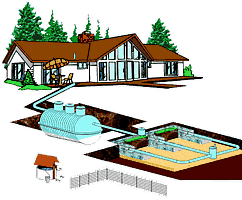 Ekologiczna oczyszczalnia przydomowa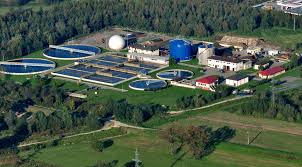 Profesjonalna oczyszczalnia ścieków, zlokalizowana przy dużych miastach, 
z mnóstwem różnych urządzeń
 i filtrów.Zabawa matematyczna „Mniej czy więcej?” . Tą zasadę zdążyłamwytłumaczyć dzieciom. Jak powiecie o krokodylkach, myślę że sobie przypomną. Obrazek ilustruje tą zasadę.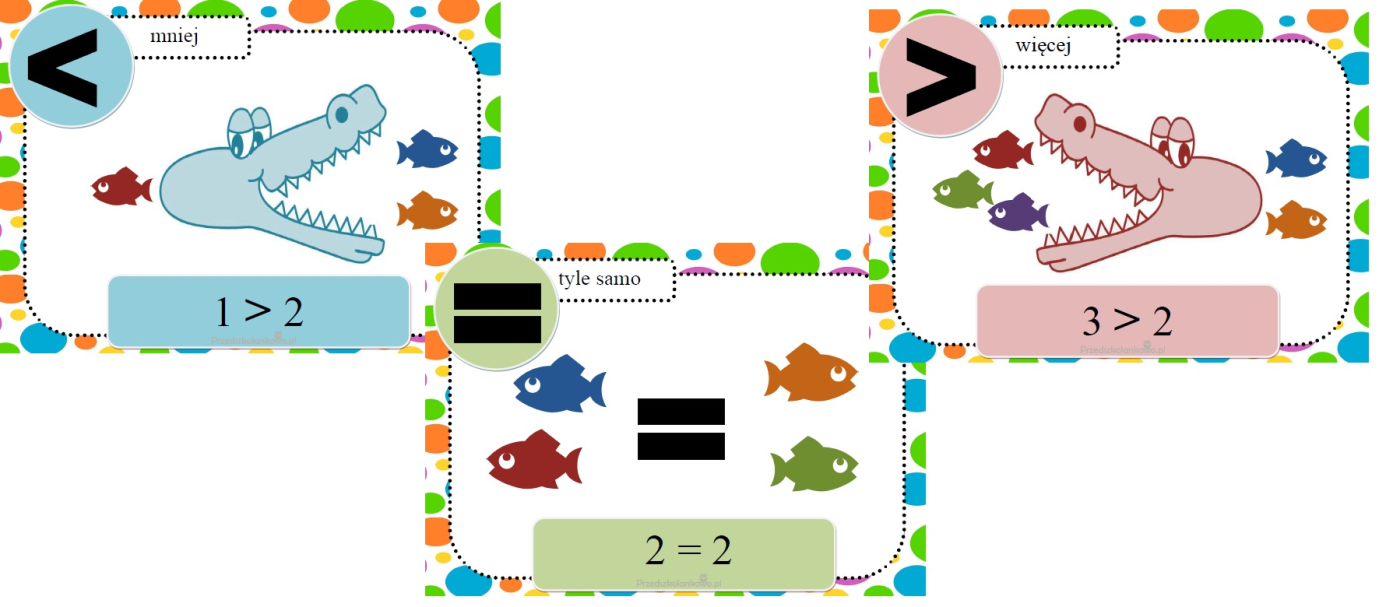 Zad1. W pewnej sali stały dwa kosze na śmieci . W jednym z nich leżały trzy butelki , w drugim pięć butelek .W którym koszu było więcej butelek?( 3<5)• Praca z KP4.4a – pisanie po śladzie znaków < i >, porównywanie liczby obiektów i zapisywanie rozwiązania znakami < i >. 
 • Praca z KP4.4b – układanie historyjki obrazkowej, przeliczanie obiektów w zbiorach, dorysowywanie nakrętek, pisanie cyfr i znaków < i >.Piosenka pt. „ Ziemia to wyspa zielona” zapraszam do nauki, link poniżej:https://www.youtube.com/watch?v=-ZQTnkXpcCATekst piosenki:                                                      1.Nie warto mieszkać na Marsie, 
nie warto mieszkać na Venus. 
Na Ziemi jest życie ciekawsze, 
powtarzam to każdemu . 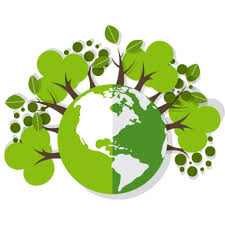 Ref.
Bo Ziemia to wyspa , to wyspa zielona, 
wśród innych dalekich planet. 
To dom dla ludzi, dla ludzi i zwierząt, 
więc musi być bardzo zadbany. 2.Chcę poznać życie delfinów 
i wiedzieć co piszczy w trawie.
Zachwycać się lotem motyla 
i z kotem móc się bawić. 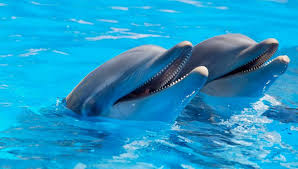 Ref.
Bo Ziemia to wyspa , to wyspa zielona, 
wśród innych dalekich planet. 
To dom dla ludzi, dla ludzi i zwierząt, 
więc musi być bardzo zadbany. 3.Posadźmy kwiatów tysiące. 
Posadźmy krzewy i drzewa, 
niech z nieba uśmiecha się słońce, 
pozwólmy ptakom śpiewać. 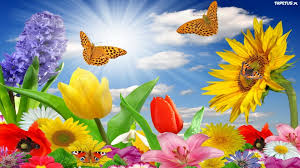 Ref.
Bo Ziemia to wyspa , to wyspa zielona, 
wśród innych dalekich planet. 
To dom dla ludzi, dla ludzi i zwierząt, 
więc musi być bardzo zadbany.